Text to use in your Accessibility Plan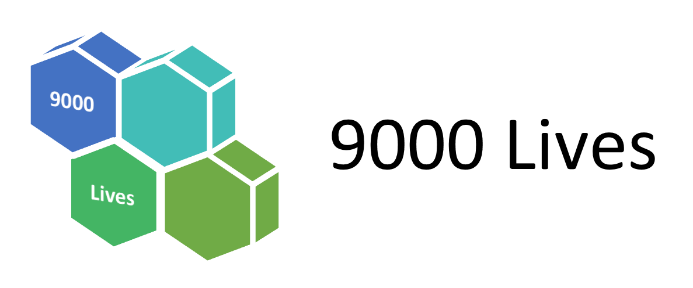 TargetStrategiesTimescaleResponsibilitySuccess CriteriaTrain leaders and administrators on staff on tools for Provide 8 point plan for increasing accessibility so that documents for publishing can be made accessible as they come up for review.By 31/07/21SENDCoStaff use these guidelines when reviewing in-house policies.Ensure all new policies are published in a way that is accessible to people with visual impairment. Use 8 point plan for increasing accessibility for VI people.Each time in-house policies are reviewed during 2021-24.Senior LeadersMiddle LeadersOffice staffSENDCOPublished documents are fully accessible for people with visual impairment.